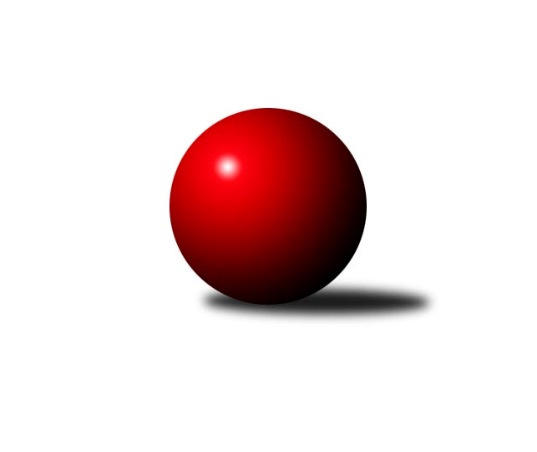 Č.10Ročník 2021/2022	27.4.2024 Jihomoravský KP1 sever 2021/2022Statistika 10. kolaTabulka družstev:		družstvo	záp	výh	rem	proh	skore	sety	průměr	body	plné	dorážka	chyby	1.	KK Orel Telnice	9	8	0	1	53.5 : 18.5 	(72.0 : 36.0)	2590	16	1767	823	28.2	2.	TJ Sokol Brno IV	9	7	0	2	48.5 : 23.5 	(68.5 : 39.5)	2516	14	1740	776	33.2	3.	SK Brno Žabovřesky	9	7	0	2	48.5 : 23.5 	(67.0 : 41.0)	2582	14*	1790	792	29.9	4.	SOS Židenice	7	4	1	2	32.0 : 24.0 	(45.5 : 38.5)	2488	9	1731	757	46.7	5.	KK Orel Ivančice	9	4	1	4	31.0 : 41.0 	(48.0 : 60.0)	2417	9	1694	723	45	6.	KK Velen Boskovice	9	3	2	4	37.0 : 35.0 	(58.5 : 49.5)	2441	8	1706	735	52.2	7.	SKK Veverky Brno	9	4	0	5	36.5 : 35.5 	(57.0 : 51.0)	2424	8	1705	720	41.2	8.	TJ Sokol Husovice D	9	4	0	5	35.0 : 37.0 	(50.5 : 57.5)	2467	8	1737	730	43.8	9.	KK Mor.Slávia Brno D	9	4	0	5	31.0 : 41.0 	(42.5 : 65.5)	2435	8	1687	747	42	10.	KK Mor.Slávia Brno C	9	4	0	5	26.5 : 45.5 	(43.5 : 64.5)	2402	8	1694	708	51.2	11.	KK Mor.Slávia Brno B	9	3	1	5	32.0 : 40.0 	(51.0 : 57.0)	2526	7	1764	762	41	12.	KS Devítka Brno	8	1	1	6	21.0 : 43.0 	(38.0 : 58.0)	2351	3	1664	688	59.8	13.	KK Slovan Rosice C	9	1	0	8	23.5 : 48.5 	(42.0 : 66.0)	2443	2	1720	723	51.8Tabulka doma:		družstvo	záp	výh	rem	proh	skore	sety	průměr	body	maximum	minimum	1.	KK Orel Telnice	5	5	0	0	34.5 : 5.5 	(46.5 : 13.5)	2659	10	2713	2581	2.	TJ Sokol Brno IV	5	5	0	0	32.0 : 8.0 	(41.5 : 18.5)	2545	10	2620	2476	3.	KK Orel Ivančice	4	4	0	0	23.0 : 9.0 	(31.0 : 17.0)	2498	8	2619	2400	4.	SKK Veverky Brno	5	4	0	1	28.0 : 12.0 	(36.0 : 24.0)	2558	8	2628	2487	5.	SK Brno Žabovřesky	5	4	0	1	27.5 : 12.5 	(39.0 : 21.0)	2545	8*	2594	2471	6.	KK Mor.Slávia Brno C	5	4	0	1	23.5 : 16.5 	(34.5 : 25.5)	2499	8	2545	2435	7.	KK Mor.Slávia Brno B	4	3	1	0	22.0 : 10.0 	(27.0 : 21.0)	2546	7	2638	2453	8.	KK Velen Boskovice	3	3	0	0	19.0 : 5.0 	(24.0 : 12.0)	2366	6	2460	2298	9.	SOS Židenice	4	2	1	1	18.0 : 14.0 	(25.0 : 23.0)	2435	5	2482	2412	10.	TJ Sokol Husovice D	4	2	0	2	17.0 : 15.0 	(25.0 : 23.0)	2621	4	2664	2565	11.	KK Mor.Slávia Brno D	4	2	0	2	16.0 : 16.0 	(22.5 : 25.5)	2508	4	2529	2487	12.	KS Devítka Brno	4	1	1	2	16.0 : 16.0 	(24.0 : 24.0)	2494	3	2543	2441	13.	KK Slovan Rosice C	5	0	0	5	11.0 : 29.0 	(24.0 : 36.0)	2516	0	2603	2433Tabulka venku:		družstvo	záp	výh	rem	proh	skore	sety	průměr	body	maximum	minimum	1.	SK Brno Žabovřesky	4	3	0	1	21.0 : 11.0 	(28.0 : 20.0)	2591	6	2693	2519	2.	KK Orel Telnice	4	3	0	1	19.0 : 13.0 	(25.5 : 22.5)	2573	6	2701	2371	3.	SOS Židenice	3	2	0	1	14.0 : 10.0 	(20.5 : 15.5)	2505	4	2566	2395	4.	TJ Sokol Brno IV	4	2	0	2	16.5 : 15.5 	(27.0 : 21.0)	2506	4	2613	2450	5.	TJ Sokol Husovice D	5	2	0	3	18.0 : 22.0 	(25.5 : 34.5)	2436	4	2556	2272	6.	KK Mor.Slávia Brno D	5	2	0	3	15.0 : 25.0 	(20.0 : 40.0)	2420	4	2499	2207	7.	KK Slovan Rosice C	4	1	0	3	12.5 : 19.5 	(18.0 : 30.0)	2424	2	2478	2350	8.	KK Velen Boskovice	6	0	2	4	18.0 : 30.0 	(34.5 : 37.5)	2456	2	2547	2327	9.	KK Orel Ivančice	5	0	1	4	8.0 : 32.0 	(17.0 : 43.0)	2397	1	2503	2316	10.	SKK Veverky Brno	4	0	0	4	8.5 : 23.5 	(21.0 : 27.0)	2391	0	2458	2314	11.	KS Devítka Brno	4	0	0	4	5.0 : 27.0 	(14.0 : 34.0)	2304	0	2451	2183	12.	KK Mor.Slávia Brno C	4	0	0	4	3.0 : 29.0 	(9.0 : 39.0)	2407	0	2523	2328	13.	KK Mor.Slávia Brno B	5	0	0	5	10.0 : 30.0 	(24.0 : 36.0)	2517	0	2617	2462Tabulka podzimní části:		družstvo	záp	výh	rem	proh	skore	sety	průměr	body	doma	venku	1.	KK Orel Telnice	9	8	0	1	53.5 : 18.5 	(72.0 : 36.0)	2590	16 	5 	0 	0 	3 	0 	1	2.	TJ Sokol Brno IV	9	7	0	2	48.5 : 23.5 	(68.5 : 39.5)	2516	14 	5 	0 	0 	2 	0 	2	3.	SK Brno Žabovřesky	9	7	0	2	48.5 : 23.5 	(67.0 : 41.0)	2582	14* 	4 	0 	1 	3 	0 	1	4.	SOS Židenice	7	4	1	2	32.0 : 24.0 	(45.5 : 38.5)	2488	9 	2 	1 	1 	2 	0 	1	5.	KK Orel Ivančice	9	4	1	4	31.0 : 41.0 	(48.0 : 60.0)	2417	9 	4 	0 	0 	0 	1 	4	6.	KK Velen Boskovice	9	3	2	4	37.0 : 35.0 	(58.5 : 49.5)	2441	8 	3 	0 	0 	0 	2 	4	7.	SKK Veverky Brno	9	4	0	5	36.5 : 35.5 	(57.0 : 51.0)	2424	8 	4 	0 	1 	0 	0 	4	8.	TJ Sokol Husovice D	9	4	0	5	35.0 : 37.0 	(50.5 : 57.5)	2467	8 	2 	0 	2 	2 	0 	3	9.	KK Mor.Slávia Brno D	9	4	0	5	31.0 : 41.0 	(42.5 : 65.5)	2435	8 	2 	0 	2 	2 	0 	3	10.	KK Mor.Slávia Brno C	9	4	0	5	26.5 : 45.5 	(43.5 : 64.5)	2402	8 	4 	0 	1 	0 	0 	4	11.	KK Mor.Slávia Brno B	9	3	1	5	32.0 : 40.0 	(51.0 : 57.0)	2526	7 	3 	1 	0 	0 	0 	5	12.	KS Devítka Brno	8	1	1	6	21.0 : 43.0 	(38.0 : 58.0)	2351	3 	1 	1 	2 	0 	0 	4	13.	KK Slovan Rosice C	9	1	0	8	23.5 : 48.5 	(42.0 : 66.0)	2443	2 	0 	0 	5 	1 	0 	3Tabulka jarní části:		družstvo	záp	výh	rem	proh	skore	sety	průměr	body	doma	venku	1.	KS Devítka Brno	0	0	0	0	0.0 : 0.0 	(0.0 : 0.0)	0	0 	0 	0 	0 	0 	0 	0 	2.	SKK Veverky Brno	0	0	0	0	0.0 : 0.0 	(0.0 : 0.0)	0	0 	0 	0 	0 	0 	0 	0 	3.	SOS Židenice	0	0	0	0	0.0 : 0.0 	(0.0 : 0.0)	0	0 	0 	0 	0 	0 	0 	0 	4.	TJ Sokol Brno IV	0	0	0	0	0.0 : 0.0 	(0.0 : 0.0)	0	0 	0 	0 	0 	0 	0 	0 	5.	SK Brno Žabovřesky	0	0	0	0	0.0 : 0.0 	(0.0 : 0.0)	0	0 	0 	0 	0 	0 	0 	0 	6.	KK Orel Ivančice	0	0	0	0	0.0 : 0.0 	(0.0 : 0.0)	0	0 	0 	0 	0 	0 	0 	0 	7.	KK Velen Boskovice	0	0	0	0	0.0 : 0.0 	(0.0 : 0.0)	0	0 	0 	0 	0 	0 	0 	0 	8.	KK Slovan Rosice C	0	0	0	0	0.0 : 0.0 	(0.0 : 0.0)	0	0 	0 	0 	0 	0 	0 	0 	9.	KK Orel Telnice	0	0	0	0	0.0 : 0.0 	(0.0 : 0.0)	0	0 	0 	0 	0 	0 	0 	0 	10.	TJ Sokol Husovice D	0	0	0	0	0.0 : 0.0 	(0.0 : 0.0)	0	0 	0 	0 	0 	0 	0 	0 	11.	KK Mor.Slávia Brno C	0	0	0	0	0.0 : 0.0 	(0.0 : 0.0)	0	0 	0 	0 	0 	0 	0 	0 	12.	KK Mor.Slávia Brno D	0	0	0	0	0.0 : 0.0 	(0.0 : 0.0)	0	0 	0 	0 	0 	0 	0 	0 	13.	KK Mor.Slávia Brno B	0	0	0	0	0.0 : 0.0 	(0.0 : 0.0)	0	0 	0 	0 	0 	0 	0 	0 Zisk bodů pro družstvo:		jméno hráče	družstvo	body	zápasy	v %	dílčí body	sety	v %	1.	Jiří Šimeček 	KK Orel Telnice 	7	/	7	(100%)	11	/	14	(79%)	2.	Marek Rozsíval 	TJ Sokol Brno IV 	7	/	8	(88%)	15	/	16	(94%)	3.	Pavel Dvořák 	KK Orel Telnice 	7	/	8	(88%)	14	/	16	(88%)	4.	Petr Žažo 	KK Mor.Slávia Brno C 	7	/	9	(78%)	14	/	18	(78%)	5.	Petr Večeřa 	SKK Veverky Brno 	7	/	9	(78%)	12	/	18	(67%)	6.	Tomáš Rak 	SKK Veverky Brno 	6.5	/	8	(81%)	11	/	16	(69%)	7.	Ondřej Němec 	KK Mor.Slávia Brno B 	6	/	6	(100%)	12	/	12	(100%)	8.	Richard Coufal 	SK Brno Žabovřesky  	6	/	7	(86%)	13	/	14	(93%)	9.	Jiří Krev 	SOS Židenice 	6	/	7	(86%)	10.5	/	14	(75%)	10.	Antonín Pitner 	KK Velen Boskovice  	6	/	8	(75%)	13	/	16	(81%)	11.	Oldřich Kopal 	KS Devítka Brno 	6	/	8	(75%)	11.5	/	16	(72%)	12.	Miroslav Vítek 	TJ Sokol Brno IV 	6	/	8	(75%)	11	/	16	(69%)	13.	Ivo Hostinský 	KK Mor.Slávia Brno B 	6	/	9	(67%)	10	/	18	(56%)	14.	Lukáš Chadim 	TJ Sokol Brno IV 	5.5	/	7	(79%)	10	/	14	(71%)	15.	Mirek Mikáč 	KK Orel Telnice 	5	/	6	(83%)	10.5	/	12	(88%)	16.	Milan Hepnárek 	SK Brno Žabovřesky  	5	/	6	(83%)	7	/	12	(58%)	17.	Jana Fialová 	KK Velen Boskovice  	5	/	7	(71%)	11	/	14	(79%)	18.	Oldřich Šikula 	SK Brno Žabovřesky  	5	/	7	(71%)	10	/	14	(71%)	19.	Petr Kouřil 	SK Brno Žabovřesky  	5	/	7	(71%)	9	/	14	(64%)	20.	Jiří Rauschgold 	TJ Sokol Husovice D 	5	/	7	(71%)	6.5	/	14	(46%)	21.	František Ševčík 	KK Velen Boskovice  	5	/	9	(56%)	9.5	/	18	(53%)	22.	Dalibor Lang 	KK Mor.Slávia Brno B 	5	/	9	(56%)	9	/	18	(50%)	23.	Magda Winterová 	KK Slovan Rosice C 	4.5	/	5	(90%)	8	/	10	(80%)	24.	Eduard Ostřížek 	SK Brno Žabovřesky  	4.5	/	7	(64%)	8	/	14	(57%)	25.	Josef Král 	KK Orel Telnice 	4.5	/	7	(64%)	8	/	14	(57%)	26.	Jaromíra Čáslavská 	SKK Veverky Brno 	4	/	4	(100%)	4	/	8	(50%)	27.	Jan Svoboda 	KK Orel Ivančice 	4	/	5	(80%)	9	/	10	(90%)	28.	Michaela Šimková 	KK Mor.Slávia Brno D 	4	/	5	(80%)	7	/	10	(70%)	29.	Vladimír Veselý 	SKK Veverky Brno 	4	/	5	(80%)	7	/	10	(70%)	30.	Petr Kremláček 	KK Orel Ivančice 	4	/	6	(67%)	8	/	12	(67%)	31.	Martin Maša 	KK Orel Ivančice 	4	/	6	(67%)	8	/	12	(67%)	32.	Petr Papoušek 	KK Velen Boskovice  	4	/	6	(67%)	7.5	/	12	(63%)	33.	Roman Janderka 	KK Mor.Slávia Brno D 	4	/	6	(67%)	7.5	/	12	(63%)	34.	František Hrazdíra 	KK Orel Telnice 	4	/	6	(67%)	7.5	/	12	(63%)	35.	Zdenek Pokorný 	KK Orel Telnice 	4	/	6	(67%)	7	/	12	(58%)	36.	Radim Kozumplík 	TJ Sokol Husovice D 	4	/	6	(67%)	6	/	12	(50%)	37.	Milan Mikáč 	KK Orel Telnice 	4	/	7	(57%)	8	/	14	(57%)	38.	Ladislav Majer 	SOS Židenice 	4	/	7	(57%)	7.5	/	14	(54%)	39.	Petr Woller 	SOS Židenice 	4	/	7	(57%)	7.5	/	14	(54%)	40.	Jaroslav Sedlář 	KS Devítka Brno 	4	/	8	(50%)	9	/	16	(56%)	41.	Jaromír Klika 	KK Orel Ivančice 	4	/	8	(50%)	8	/	16	(50%)	42.	František Kramář 	KK Mor.Slávia Brno D 	4	/	8	(50%)	7	/	16	(44%)	43.	Petr Chovanec 	TJ Sokol Husovice D 	4	/	8	(50%)	6.5	/	16	(41%)	44.	Igor Sedlák 	TJ Sokol Husovice D 	4	/	9	(44%)	11	/	18	(61%)	45.	Miroslav Oujezdský 	KK Mor.Slávia Brno C 	4	/	9	(44%)	10	/	18	(56%)	46.	Petr Lang 	KK Mor.Slávia Brno B 	4	/	9	(44%)	8.5	/	18	(47%)	47.	Soňa Lahodová 	SOS Židenice 	3	/	3	(100%)	4	/	6	(67%)	48.	Vojtěch Šmarda 	KK Orel Ivančice 	3	/	4	(75%)	7	/	8	(88%)	49.	Petr Michálek 	KK Velen Boskovice  	3	/	4	(75%)	5	/	8	(63%)	50.	Petr Berka 	TJ Sokol Brno IV 	3	/	4	(75%)	5	/	8	(63%)	51.	Pavel Mecerod 	KK Slovan Rosice C 	3	/	4	(75%)	4	/	8	(50%)	52.	Pavel Suchan 	SOS Židenice 	3	/	5	(60%)	6	/	10	(60%)	53.	Ivana Majerová 	SOS Židenice 	3	/	5	(60%)	5	/	10	(50%)	54.	Jana Pavlů 	SKK Veverky Brno 	3	/	6	(50%)	8	/	12	(67%)	55.	Jan Veselovský 	TJ Sokol Husovice D 	3	/	6	(50%)	6.5	/	12	(54%)	56.	Radoslav Rozsíval 	TJ Sokol Brno IV 	3	/	7	(43%)	7	/	14	(50%)	57.	Alfréd Peřina 	KK Slovan Rosice C 	3	/	7	(43%)	6.5	/	14	(46%)	58.	Kamil Ondroušek 	KK Slovan Rosice C 	3	/	7	(43%)	6	/	14	(43%)	59.	Martin Zubatý 	SKK Veverky Brno 	3	/	8	(38%)	9	/	16	(56%)	60.	Veronika Semmler 	KK Mor.Slávia Brno B 	3	/	9	(33%)	7.5	/	18	(42%)	61.	Petr Trusina 	TJ Sokol Husovice D 	3	/	9	(33%)	6	/	18	(33%)	62.	Tereza Nová 	KK Mor.Slávia Brno D 	3	/	9	(33%)	6	/	18	(33%)	63.	Petr Vyhnalík 	KK Slovan Rosice C 	2	/	2	(100%)	3	/	4	(75%)	64.	Lukáš Lehocký 	TJ Sokol Husovice D 	2	/	2	(100%)	2	/	4	(50%)	65.	Lenka Indrová 	KK Mor.Slávia Brno C 	2	/	3	(67%)	3	/	6	(50%)	66.	Petra Rejchrtová 	KK Mor.Slávia Brno D 	2	/	3	(67%)	3	/	6	(50%)	67.	Petr Juránek 	KS Devítka Brno 	2	/	3	(67%)	3	/	6	(50%)	68.	Zdeněk Holoubek 	TJ Sokol Brno IV 	2	/	4	(50%)	4	/	8	(50%)	69.	Jiří Kisling 	KK Mor.Slávia Brno D 	2	/	4	(50%)	3	/	8	(38%)	70.	Ivo Mareček 	KK Velen Boskovice  	2	/	5	(40%)	3	/	10	(30%)	71.	Vladimír Vondráček 	SK Brno Žabovřesky  	2	/	6	(33%)	6	/	12	(50%)	72.	Petr Ševčík 	KK Velen Boskovice  	2	/	6	(33%)	3	/	12	(25%)	73.	Jiří Dvořák 	KK Orel Telnice 	2	/	7	(29%)	6	/	14	(43%)	74.	Stanislav Barva 	KS Devítka Brno 	2	/	7	(29%)	4.5	/	14	(32%)	75.	Alena Bružová 	KK Slovan Rosice C 	2	/	7	(29%)	4	/	14	(29%)	76.	Radka Šindelářová 	KK Mor.Slávia Brno D 	2	/	8	(25%)	5.5	/	16	(34%)	77.	Josef Polák 	KK Mor.Slávia Brno C 	2	/	9	(22%)	5.5	/	18	(31%)	78.	Zdeněk Žižlavský 	KK Mor.Slávia Brno C 	1.5	/	8	(19%)	3	/	16	(19%)	79.	Jaroslav Komárek 	TJ Sokol Brno IV 	1	/	1	(100%)	1	/	2	(50%)	80.	Štěpán Maša 	KK Orel Ivančice 	1	/	2	(50%)	3	/	4	(75%)	81.	Zdeněk Kouřil 	SK Brno Žabovřesky  	1	/	2	(50%)	2	/	4	(50%)	82.	Karel Gabrhel 	TJ Sokol Husovice D 	1	/	2	(50%)	2	/	4	(50%)	83.	Tomáš Peřina 	TJ Sokol Husovice D 	1	/	2	(50%)	2	/	4	(50%)	84.	Jiří Martínek 	KS Devítka Brno 	1	/	2	(50%)	1	/	4	(25%)	85.	Vladimír Malý 	KK Slovan Rosice C 	1	/	3	(33%)	3	/	6	(50%)	86.	Radek Stříž 	KK Velen Boskovice  	1	/	3	(33%)	3	/	6	(50%)	87.	Marika Celbrová 	KK Mor.Slávia Brno C 	1	/	3	(33%)	2	/	6	(33%)	88.	Martin Doležal 	SKK Veverky Brno 	1	/	3	(33%)	2	/	6	(33%)	89.	Martin Večerka 	KK Mor.Slávia Brno D 	1	/	3	(33%)	2	/	6	(33%)	90.	Milan Čech 	KK Slovan Rosice C 	1	/	4	(25%)	1	/	8	(13%)	91.	Věra Matevová 	SOS Židenice 	1	/	5	(20%)	4	/	10	(40%)	92.	Jiří Černohlávek 	KS Devítka Brno 	1	/	5	(20%)	4	/	10	(40%)	93.	Jaroslav Sláma 	KS Devítka Brno 	1	/	5	(20%)	3	/	10	(30%)	94.	Štěpán Kalas 	KK Mor.Slávia Brno D 	1	/	5	(20%)	1.5	/	10	(15%)	95.	Jan Tichák 	KK Slovan Rosice C 	1	/	6	(17%)	1.5	/	12	(13%)	96.	Zdeněk Ondráček 	KK Mor.Slávia Brno C 	1	/	7	(14%)	2	/	14	(14%)	97.	Ondřej Peterka 	KK Orel Ivančice 	1	/	7	(14%)	1	/	14	(7%)	98.	Filip Žažo 	KK Mor.Slávia Brno C 	1	/	8	(13%)	4	/	16	(25%)	99.	Jan Bernatík 	KK Mor.Slávia Brno B 	1	/	9	(11%)	3	/	18	(17%)	100.	Adam Šoltés 	KK Slovan Rosice C 	0	/	1	(0%)	1	/	2	(50%)	101.	Robert Pacal 	TJ Sokol Husovice D 	0	/	1	(0%)	1	/	2	(50%)	102.	Josef Němeček 	KK Mor.Slávia Brno C 	0	/	1	(0%)	1	/	2	(50%)	103.	Radim Švihálek 	KK Slovan Rosice C 	0	/	1	(0%)	1	/	2	(50%)	104.	Josef Tesař 	KK Slovan Rosice C 	0	/	1	(0%)	1	/	2	(50%)	105.	Cyril Vaško 	KS Devítka Brno 	0	/	1	(0%)	1	/	2	(50%)	106.	Milan Sklenák 	KK Mor.Slávia Brno D 	0	/	1	(0%)	0	/	2	(0%)	107.	Libuše Janková 	TJ Sokol Brno IV 	0	/	1	(0%)	0	/	2	(0%)	108.	Markéta Hrdličková 	KK Slovan Rosice C 	0	/	1	(0%)	0	/	2	(0%)	109.	Martin Staněk 	KS Devítka Brno 	0	/	1	(0%)	0	/	2	(0%)	110.	Vítězslav Kopal 	KS Devítka Brno 	0	/	1	(0%)	0	/	2	(0%)	111.	David Raška 	SKK Veverky Brno 	0	/	1	(0%)	0	/	2	(0%)	112.	Zdeněk Mrkvica 	KK Orel Ivančice 	0	/	2	(0%)	2	/	4	(50%)	113.	Renata Binková 	SOS Židenice 	0	/	2	(0%)	1	/	4	(25%)	114.	Jaromír Zukal 	KK Velen Boskovice  	0	/	2	(0%)	1	/	4	(25%)	115.	Rudolf Zouhar 	TJ Sokol Brno IV 	0	/	2	(0%)	1	/	4	(25%)	116.	Radek Hnilička 	SKK Veverky Brno 	0	/	2	(0%)	1	/	4	(25%)	117.	Alois Látal 	KK Velen Boskovice  	0	/	2	(0%)	1	/	4	(25%)	118.	Milan Kučera 	KK Mor.Slávia Brno B 	0	/	2	(0%)	0	/	4	(0%)	119.	Jan Pípal 	KK Orel Ivančice 	0	/	2	(0%)	0	/	4	(0%)	120.	Petr Vaňura 	KK Slovan Rosice C 	0	/	3	(0%)	1	/	6	(17%)	121.	Adam Eliáš 	KK Orel Ivančice 	0	/	3	(0%)	1	/	6	(17%)	122.	Ondřej Šipl 	KK Orel Ivančice 	0	/	3	(0%)	1	/	6	(17%)	123.	František Uher 	SKK Veverky Brno 	0	/	4	(0%)	2	/	8	(25%)	124.	Lubomír Böhm 	SKK Veverky Brno 	0	/	4	(0%)	1	/	8	(13%)	125.	Radka Rosendorfová 	TJ Sokol Brno IV 	0	/	4	(0%)	1	/	8	(13%)	126.	Lucie Kulendíková 	KS Devítka Brno 	0	/	7	(0%)	1	/	14	(7%)Průměry na kuželnách:		kuželna	průměr	plné	dorážka	chyby	výkon na hráče	1.	TJ Sokol Husovice, 1-4	2559	1778	781	46.2	(426.6)	2.	Telnice, 1-2	2555	1755	799	42.3	(425.9)	3.	KK Slovan Rosice, 1-4	2547	1758	788	44.6	(424.5)	4.	Brno Veveří, 1-2	2508	1736	772	32.3	(418.1)	5.	KK MS Brno, 1-4	2496	1736	760	43.6	(416.1)	6.	KK Orel Ivančice, 1-4	2467	1731	736	51.5	(411.3)	7.	Žabovřesky, 1-2	2454	1717	737	46.7	(409.1)	8.	TJ Sokol Brno IV, 1-4	2437	1700	737	46.6	(406.3)	9.	Boskovice, 1-2	2324	1627	697	47.0	(387.4)Nejlepší výkony na kuželnách:TJ Sokol Husovice, 1-4SK Brno Žabovřesky 	2693	7. kolo	Jiří Rauschgold 	TJ Sokol Husovice D	501	7. koloTJ Sokol Husovice D	2665	1. kolo	Petr Trusina 	TJ Sokol Husovice D	482	9. koloTJ Sokol Husovice D	2664	3. kolo	Radim Kozumplík 	TJ Sokol Husovice D	481	1. koloKK Orel Telnice	2657	9. kolo	Ondřej Němec 	KK Mor.Slávia Brno B	481	3. koloTJ Sokol Husovice D	2641	9. kolo	Ladislav Majer 	SOS Židenice	477	5. koloKS Devítka Brno	2630	1. kolo	Petr Trusina 	TJ Sokol Husovice D	476	1. koloKK Mor.Slávia Brno B	2617	3. kolo	Jiří Rauschgold 	TJ Sokol Husovice D	474	5. koloTJ Sokol Husovice D	2612	7. kolo	Oldřich Kopal 	KS Devítka Brno	473	1. koloTJ Sokol Husovice D	2565	5. kolo	Oldřich Šikula 	SK Brno Žabovřesky 	471	7. koloSOS Židenice	2555	5. kolo	Oldřich Kopal 	KS Devítka Brno	471	2. koloTelnice, 1-2KK Orel Telnice	2713	10. kolo	František Hrazdíra 	KK Orel Telnice	505	10. koloKK Orel Telnice	2706	8. kolo	Milan Mikáč 	KK Orel Telnice	482	1. koloKK Orel Telnice	2679	1. kolo	Mirek Mikáč 	KK Orel Telnice	482	1. koloKK Orel Telnice	2616	5. kolo	František Hrazdíra 	KK Orel Telnice	477	8. koloKK Orel Telnice	2581	3. kolo	Pavel Dvořák 	KK Orel Telnice	475	5. koloSK Brno Žabovřesky 	2519	5. kolo	Pavel Dvořák 	KK Orel Telnice	472	8. koloKK Mor.Slávia Brno B	2502	1. kolo	Marek Rozsíval 	TJ Sokol Brno IV	464	3. koloTJ Sokol Brno IV	2455	3. kolo	Pavel Dvořák 	KK Orel Telnice	461	10. koloKK Mor.Slávia Brno C	2401	8. kolo	Pavel Dvořák 	KK Orel Telnice	458	1. koloKK Orel Ivančice	2380	10. kolo	Zdenek Pokorný 	KK Orel Telnice	457	3. koloKK Slovan Rosice, 1-4KK Orel Telnice	2701	4. kolo	Oldřich Šikula 	SK Brno Žabovřesky 	481	2. koloKK Slovan Rosice C	2603	4. kolo	Jiří Dvořák 	KK Orel Telnice	480	4. koloSK Brno Žabovřesky 	2571	2. kolo	Magda Winterová 	KK Slovan Rosice C	478	2. koloSOS Židenice	2566	10. kolo	Jiří Šimeček 	KK Orel Telnice	460	4. koloTJ Sokol Husovice D	2556	6. kolo	Zdenek Pokorný 	KK Orel Telnice	460	4. koloKK Slovan Rosice C	2552	6. kolo	Josef Král 	KK Orel Telnice	455	4. koloKK Slovan Rosice C	2507	2. kolo	Kamil Ondroušek 	KK Slovan Rosice C	454	4. koloKK Mor.Slávia Brno D	2499	8. kolo	Alena Bružová 	KK Slovan Rosice C	453	4. koloKK Slovan Rosice C	2484	8. kolo	Pavel Mecerod 	KK Slovan Rosice C	451	6. koloKK Slovan Rosice C	2433	10. kolo	Alena Bružová 	KK Slovan Rosice C	451	6. koloBrno Veveří, 1-2SKK Veverky Brno	2628	8. kolo	Petr Večeřa 	SKK Veverky Brno	472	8. koloSKK Veverky Brno	2569	3. kolo	Petr Večeřa 	SKK Veverky Brno	459	3. koloKK Orel Telnice	2563	6. kolo	Jana Pavlů 	SKK Veverky Brno	457	8. koloSKK Veverky Brno	2554	10. kolo	Petr Večeřa 	SKK Veverky Brno	456	6. koloSKK Veverky Brno	2550	6. kolo	Pavel Dvořák 	KK Orel Telnice	448	6. koloSKK Veverky Brno	2487	1. kolo	Tomáš Rak 	SKK Veverky Brno	447	3. koloTJ Sokol Husovice D	2463	8. kolo	Petr Večeřa 	SKK Veverky Brno	446	1. koloKK Mor.Slávia Brno D	2458	10. kolo	Tomáš Rak 	SKK Veverky Brno	444	1. koloKK Velen Boskovice 	2413	1. kolo	Petr Večeřa 	SKK Veverky Brno	443	10. koloKK Slovan Rosice C	2403	3. kolo	Jaromíra Čáslavská 	SKK Veverky Brno	439	3. koloKK MS Brno, 1-4KK Mor.Slávia Brno B	2638	2. kolo	Marek Rozsíval 	TJ Sokol Brno IV	484	7. koloKK Mor.Slávia Brno B	2613	9. kolo	Miroslav Vítek 	TJ Sokol Brno IV	481	7. koloTJ Sokol Brno IV	2613	7. kolo	Veronika Semmler 	KK Mor.Slávia Brno B	479	2. koloSK Brno Žabovřesky 	2582	9. kolo	Petr Žažo 	KK Mor.Slávia Brno C	475	2. koloKK Velen Boskovice 	2547	9. kolo	Veronika Semmler 	KK Mor.Slávia Brno B	468	5. koloKK Mor.Slávia Brno C	2545	1. kolo	Radim Kozumplík 	TJ Sokol Husovice D	468	10. koloKK Mor.Slávia Brno D	2529	7. kolo	Martin Maša 	KK Orel Ivančice	467	4. koloKK Mor.Slávia Brno C	2528	5. kolo	Petr Večeřa 	SKK Veverky Brno	466	7. koloKK Mor.Slávia Brno D	2525	5. kolo	Petr Žažo 	KK Mor.Slávia Brno C	463	5. koloKK Mor.Slávia Brno C	2523	2. kolo	Petr Papoušek 	KK Velen Boskovice 	463	9. koloKK Orel Ivančice, 1-4KK Orel Ivančice	2619	5. kolo	Jan Svoboda 	KK Orel Ivančice	483	5. koloKK Orel Ivančice	2541	1. kolo	František Ševčík 	KK Velen Boskovice 	471	5. koloKK Velen Boskovice 	2530	5. kolo	Martin Maša 	KK Orel Ivančice	470	9. koloSOS Židenice	2499	3. kolo	Soňa Lahodová 	SOS Židenice	461	3. koloKK Orel Ivančice	2458	3. kolo	Petr Papoušek 	KK Velen Boskovice 	460	5. koloKK Mor.Slávia Brno D	2454	1. kolo	Martin Maša 	KK Orel Ivančice	459	5. koloKK Orel Ivančice	2431	9. kolo	Jan Svoboda 	KK Orel Ivančice	451	1. koloKK Orel Ivančice	2400	7. kolo	Petr Večeřa 	SKK Veverky Brno	445	9. koloSKK Veverky Brno	2393	9. kolo	Tomáš Rak 	SKK Veverky Brno	443	9. koloKK Slovan Rosice C	2350	7. kolo	Jan Svoboda 	KK Orel Ivančice	442	3. koloŽabovřesky, 1-2SK Brno Žabovřesky 	2594	4. kolo	Richard Coufal 	SK Brno Žabovřesky 	477	10. koloSK Brno Žabovřesky 	2569	10. kolo	Oldřich Šikula 	SK Brno Žabovřesky 	472	10. koloTJ Sokol Brno IV	2526	9. kolo	Milan Hepnárek 	SK Brno Žabovřesky 	464	4. koloSOS Židenice	2522	9. kolo	Jiří Krev 	SOS Židenice	458	8. koloSOS Židenice	2482	7. kolo	Antonín Pitner 	KK Velen Boskovice 	456	8. koloKK Mor.Slávia Brno D	2482	4. kolo	Martin Zubatý 	SKK Veverky Brno	455	4. koloSK Brno Žabovřesky 	2471	6. kolo	Oldřich Kopal 	KS Devítka Brno	451	10. koloKK Mor.Slávia Brno B	2462	7. kolo	Richard Coufal 	SK Brno Žabovřesky 	451	4. koloSOS Židenice	2433	4. kolo	Petr Kouřil 	SK Brno Žabovřesky 	449	4. koloKK Velen Boskovice 	2423	8. kolo	Miroslav Vítek 	TJ Sokol Brno IV	446	9. koloTJ Sokol Brno IV, 1-4TJ Sokol Brno IV	2620	4. kolo	Marek Rozsíval 	TJ Sokol Brno IV	483	10. koloTJ Sokol Brno IV	2552	10. kolo	Marek Rozsíval 	TJ Sokol Brno IV	475	4. koloTJ Sokol Brno IV	2541	2. kolo	Miroslav Vítek 	TJ Sokol Brno IV	461	4. koloTJ Sokol Brno IV	2536	8. kolo	Marek Rozsíval 	TJ Sokol Brno IV	460	2. koloKK Mor.Slávia Brno B	2512	10. kolo	Ondřej Němec 	KK Mor.Slávia Brno B	459	10. koloTJ Sokol Brno IV	2476	6. kolo	Zdeněk Holoubek 	TJ Sokol Brno IV	448	8. koloKK Mor.Slávia Brno C	2328	4. kolo	Petr Berka 	TJ Sokol Brno IV	448	4. koloKK Orel Ivančice	2316	6. kolo	Miroslav Vítek 	TJ Sokol Brno IV	446	10. koloSKK Veverky Brno	2314	2. kolo	Marek Rozsíval 	TJ Sokol Brno IV	444	6. koloKS Devítka Brno	2183	8. kolo	Lukáš Chadim 	TJ Sokol Brno IV	444	2. koloBoskovice, 1-2KK Velen Boskovice 	2460	2. kolo	Petr Michálek 	KK Velen Boskovice 	428	2. koloKK Orel Telnice	2371	2. kolo	Jana Fialová 	KK Velen Boskovice 	424	2. koloKK Velen Boskovice 	2340	6. kolo	Petr Ševčík 	KK Velen Boskovice 	420	2. koloKK Velen Boskovice 	2298	4. kolo	Antonín Pitner 	KK Velen Boskovice 	420	4. koloTJ Sokol Husovice D	2272	4. kolo	Antonín Pitner 	KK Velen Boskovice 	414	2. koloKK Mor.Slávia Brno D	2207	6. kolo	Pavel Dvořák 	KK Orel Telnice	413	2. kolo		. kolo	František Ševčík 	KK Velen Boskovice 	412	2. kolo		. kolo	Petr Papoušek 	KK Velen Boskovice 	408	6. kolo		. kolo	Milan Mikáč 	KK Orel Telnice	405	2. kolo		. kolo	Jiří Dvořák 	KK Orel Telnice	403	2. koloČetnost výsledků:	8.0 : 0.0	2x	7.0 : 1.0	14x	6.5 : 1.5	1x	6.0 : 2.0	15x	5.5 : 2.5	1x	5.0 : 3.0	6x	4.5 : 3.5	1x	4.0 : 4.0	3x	3.0 : 5.0	5x	2.5 : 5.5	1x	2.0 : 6.0	8x	1.0 : 7.0	2x	0.0 : 8.0	1x